KISHORE KUMAR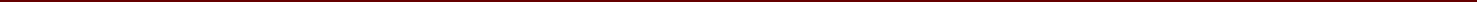 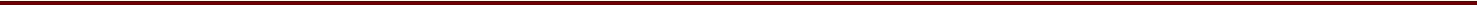 UAE (Visiting Visa) • 0581621251 • kishorepadore@outlook.com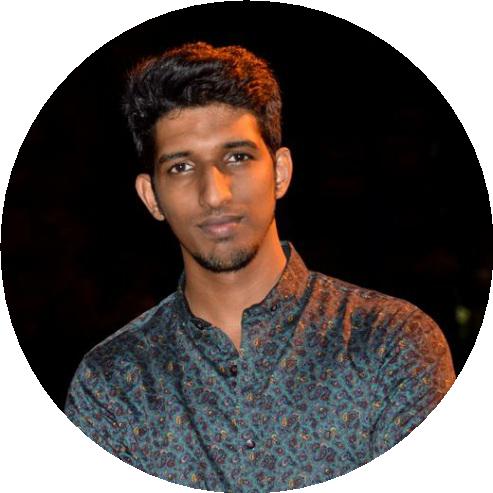 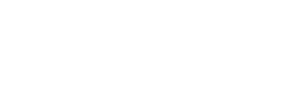 Summary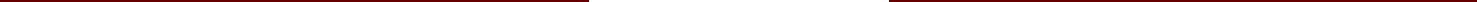 Visionary Executive bringing over 6 years of experience in establishing operational optimization across diverse industries in both national and international operations. Recognized for talents in strategy development and providing corporate vision and converts strategic plans into tactical reality through guiding companies in establishing themselves as a viable business.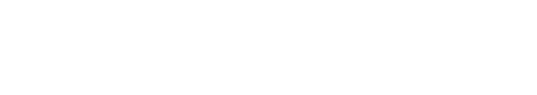 Core Competencies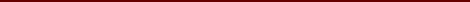 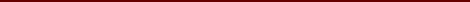 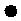 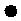 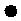 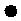 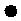 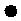 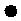 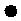 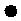 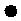 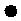 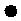 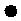 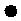 We develop a relationship between each law firms and our law firm team and we identify each firms level of expertise and tailor the implementation process accordingly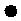 Follow up with the Law Firms through phone calls and emails to see if they can be assisted to complete the on-board process. Resolve customer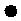  https://www.visualcv.com/kumar-kumar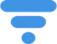 questions and issues regarding Welcome Kits through thorough researchMaintain database of customer information and communication to include data clean up (i.e. identifying firms as inactive or exempt based on client feedback) make sure all information is entered uniformly.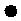 Support clients’ e-billing needs and efficiently and securely collaborate with Law Firms on matter budgets, timekeeper information, accruals, and status updates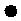 Collaborate and share knowledge among internal team members and with outside counsel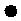 2013 Jan - 2014 Nov2012 Apr - 2013 JanConsultantSutherland Global ServicesHands on knowledge and experience of the maintenance and support of computer systems and networks. As well as the planning and practical implementation phases of various network & security projects and also for the installation of software in preventing illegal alterations, damage, or disclosure of information. Valuable experience of planning, co-coordinating and controlling the security measures for information systems to regulate access to computer data filesInstalling and configuring computer hardware operating systems and application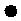 Providing support, including procedural documentation and relevant reports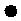 Rapidly establishing a good working relationship with customers and other professionals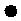 Supporting the roll-out of new applications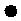 Support ExecutiveAegis - Essar GroupRegularly researched and created new sales opportunities in order to maintain a solid client pipeline and database. Coordinated cross-functionally to facilitate client relationships and complete special projects.Serving business clients to analyze the requirement and offer the relevant support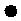 Propelled revenue by evaluating customer and identifying new prospects.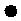 Leveraged finely honed communication and negotiations skills to foster new relationships.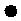 Tasked with generating new product sales with existing client base.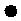  https://www.visualcv.com/kumar-kumar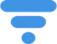 Education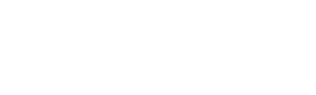 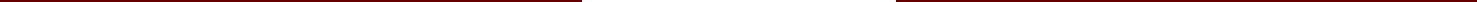 2007 - 2010	Diploma in Electronic communication Engineering Elumalai Polytechnic CollegeVilupuram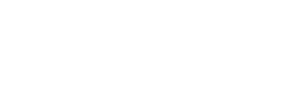 Activities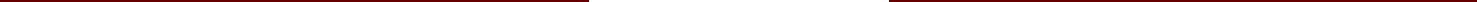 Chennai Trail Marathon – Red Hills, Chennai; 50 Km walk.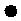 Chennai Coastal Cleanup – Volunteered to to remove garbage from Chennai's beaches.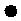 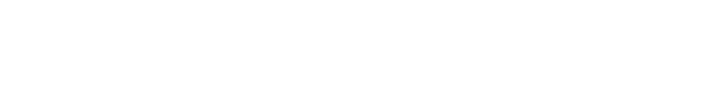 Technological Proficiencies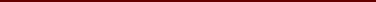 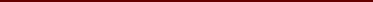 Microsoft Office Suite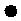 NetSuite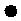 Microsoft Dynamics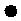 salesforce.com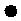 Collaboration Portal - ELM Solutions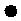  https://www.visualcv.com/kumar-kumar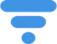 Strategic PlanningCommunicationResearch & AnalysisRevenue EnhancementCustomer ServiceProject ManagementSolution SellingCompetitive IntelligenceProcess ImprovementsOperational ExcellenceTeam LeadershipProduct EducationRelationship BuildingQuality AssuranceProfessional ExperienceProfessional Experience2014 Nov - OctProcess ExecutiveProcess ExecutiveProcess Executive2018Wolters KluwerWolters KluwerWolters KluwerServed as a key member of the executive team charged with formulatingServed as a key member of the executive team charged with formulatingServed as a key member of the executive team charged with formulatingstrategic direction and devising business development initiatives consistentstrategic direction and devising business development initiatives consistentstrategic direction and devising business development initiatives consistentwith the overall strategy. Supported more than 35000 law firms in effectivewith the overall strategy. Supported more than 35000 law firms in effectivewith the overall strategy. Supported more than 35000 law firms in effectivelegal practice management, including our legal analytics and benchmarkinglegal practice management, including our legal analytics and benchmarkinglegal practice management, including our legal analytics and benchmarkingintelligence solutions, as well as our legal e-billing and collaboration tool.intelligence solutions, as well as our legal e-billing and collaboration tool.intelligence solutions, as well as our legal e-billing and collaboration tool.